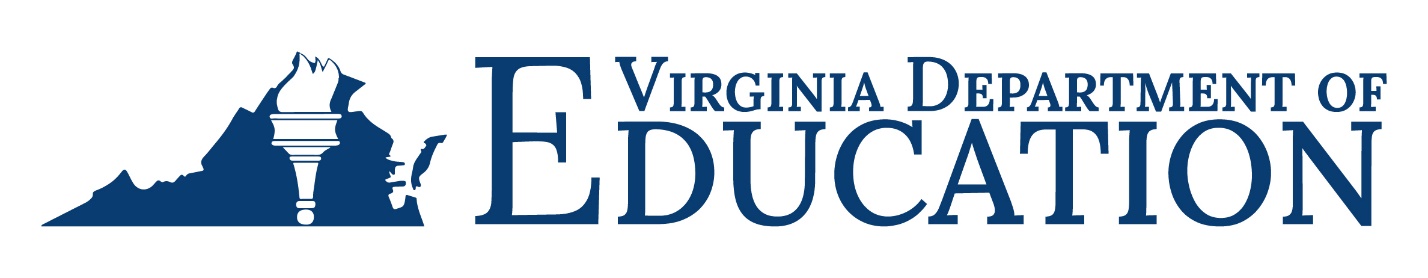 2023-2024 Adult Education Program Due Dates MonthAEFLA/C&I/IELCEGAESLCARace to GEDPIVAJulyAugustSeptemberOctoberQuarterly Reimbursement,Business Services,Program Income, and Match Reports due 10/20/2023Quarterly Reimbursement,Program Income Report due 10/20/2023Expenditure Report or Quarterly Reimbursement due10/20/2023NovemberDecemberJanuaryQuarterly Reimbursement,Business Services,Program Income, and Match Reports due 1/19/2024Quarterly Reimbursement,Program Income Report due 1/19/2024Expenditure Report or Quarterly Reimbursement due1/19/2024FebruaryFirst Reimbursement due 2/16/2024First Reimbursement due 2/16/2024MarchAprilQuarterly Reimbursement,Business Services,Program Income, and Match Reports due 4/19/2024Quarterly Reimbursement,Program Income Report due 4/19/2024Expenditure Report or Quarterly Reimbursement due4/19/2024MayFinal Paper-based Reimbursement due 5/24/2024 Final Paper-based Reimbursement due 5/24/2024JuneFinal OMEGA Reimbursement due 5/31/2024Final Reimbursement due 5/31/2024Final Reimbursement due 5/31/2024JulyBusiness Services, Final Program Income, and Match Reports due 7/19/2024Final Program Income Report due 7/19/2024Final Expenditure Report due 7/19/2024AugustFinal Reimbursement, One-Stop, and Career & Training Services Reports due 8/16/2024